How successfully did Stresemann tackle Germany’s problems?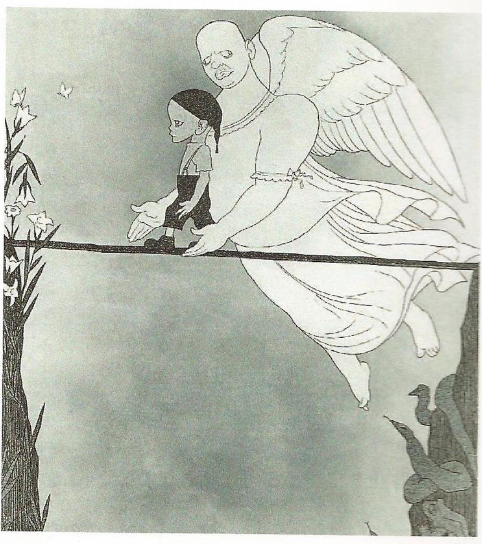 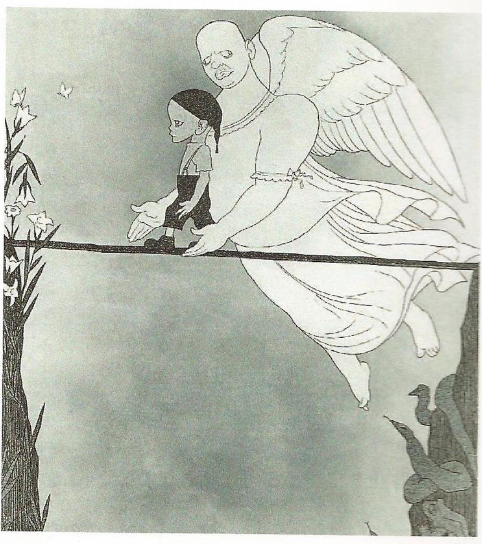 